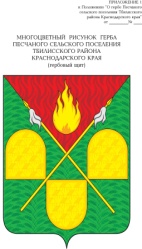 АДМИНИСТРАЦИЯ ПЕСЧАНОГО СЕЛЬСКОГО ПОСЕЛЕНИЯ ТБИЛИССКОГО РАЙОНАПОСТАНОВЛЕНИЕот  14 сентября 2017 года                                                                                   № 53х. ПесчаныйО присвоении адресного номера	На основании заявления Сальникова Алексея Александровича                             от 14 сентября 2017 года о присвоении адресных номеров земельным участкам, расположенным в х. Песчаный по ул. Строительная, руководствуясь Федеральным законом от 6 октября 2003 года № 131-ФЗ «Об общих принципах организации местного самоуправления в Российской Федерации», статьями 31, 66 устава Песчаного сельского поселения Тбилисского района,                                           п о с т а н о в л я ю:	1. Присвоить адрес  земельному участку площадью 5000 кв.м., из земель населенных пунктов Песчаного сельского поселения: Краснодарский край, Тбилисский район, х. Песчаный, ул. Строительная, 3 «А».	2. Присвоить адрес  земельному участку площадью 5000 кв.м., из земель населенных пунктов Песчаного сельского поселения: Краснодарский край, Тбилисский район, х. Песчаный, ул. Строительная, 3 «Б».	3. Присвоить адрес  земельному участку площадью 5000 кв.м., из земель населенных пунктов Песчаного сельского поселения: Краснодарский край, Тбилисский район, х. Песчаный, ул. Строительная, 3 «В».	4. Главному специалисту администрации (Палатина) произвести запись в лицевом счете в похозяйственной книге администрации Песчаного сельского поселения.	5. Постановление вступает в силу со дня его подписания.Глава Песчаного сельского поселения Тбилисского района                                                                       Е.В. Грушин